Ecologisch, bovenal overal.Beste ouders en ledenSinds kort hebben ze vanuit Groepsadministratie beslist om de ‘Individuele steekkaart’, vroegere medische fiche, zoveel mogelijk online te beginnen opslaan. Wij staan helemaal achter deze digitalisering en willen dit graag in onze scoutssgroep integreren.Wij als leiding kunnen dit niet voor jullie doen en hebben daarvoor een klein beetje van jullie tijd nodig. Op de volgende pagina’s krijgen jullie stap voor stap uitleg over hoe dit juist in zijn werk gaat. Let op: nieuwe leden kunnen dit nog niet doen, want jullie heb nog geen lidnummer. Bij jullie zal het nog even op papier gebeuren. Het voordeel is dat jullie maar één keer deze gegevens moeten invullen. Ze moeten de volgende jaren enkel gecontroleerd worden. Indien nodig kan je als ouder zelf gegevens wijzigen. De takleiding kan dan informatie van jullie kinderen opzoeken via computer of smartphone. Deze informatie draagt bij aan een veilige en persoonlijke begeleiding van alle leden en wordt vertrouwelijk behandeld door de leidingsploeg. We begrijpen dat niet iedereen even makkelijk over internet beschikt en zullen ook voor wie wil een papieren individuele steekkaart behouden. Bedankt voor jullie medewerking!De leidingVragen hierover? Mail naar groepsleiding@scoutsmoerbekewaas.be of spreek iemand van de leiding aan. 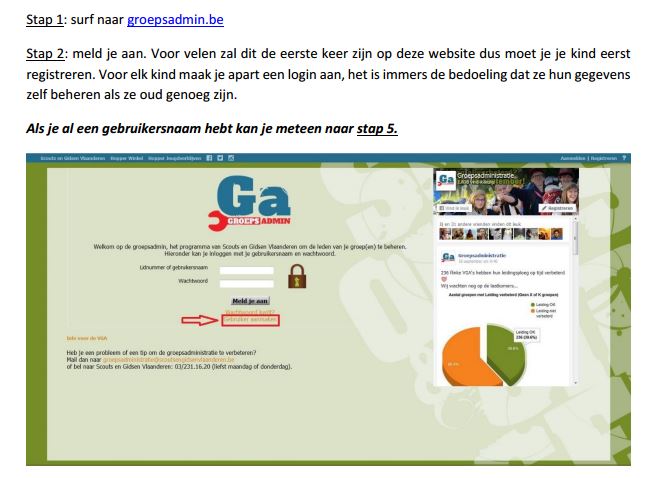 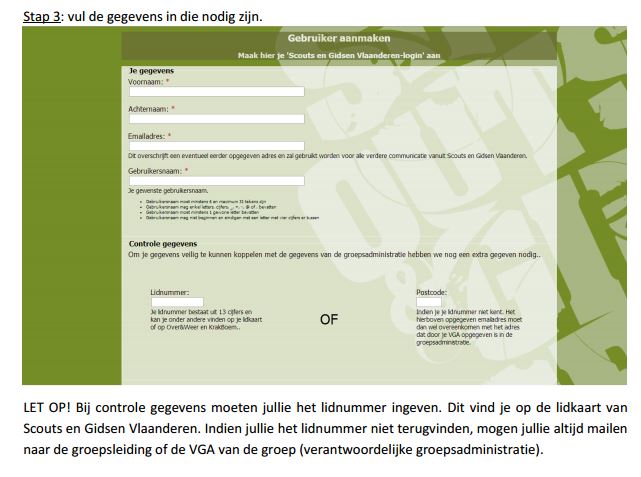 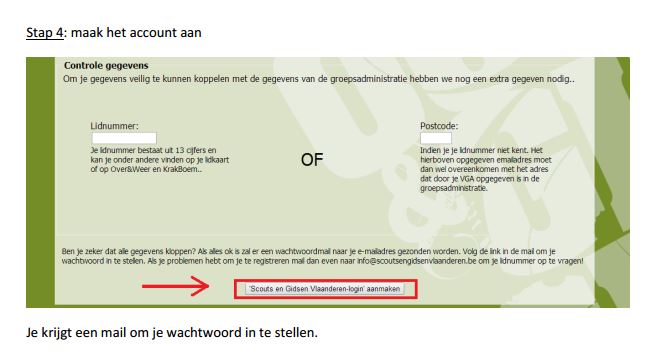 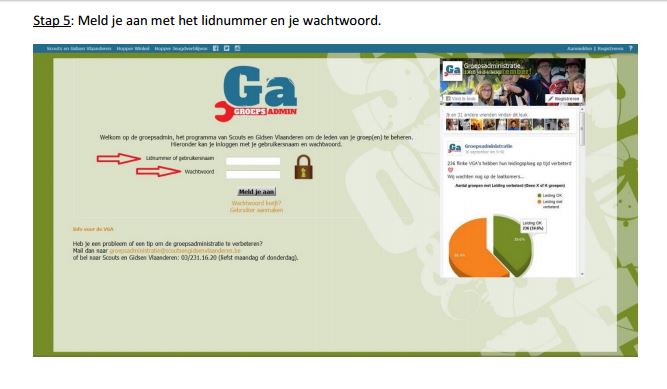 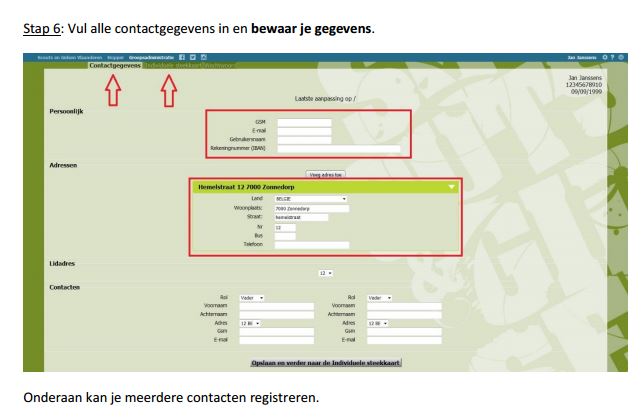 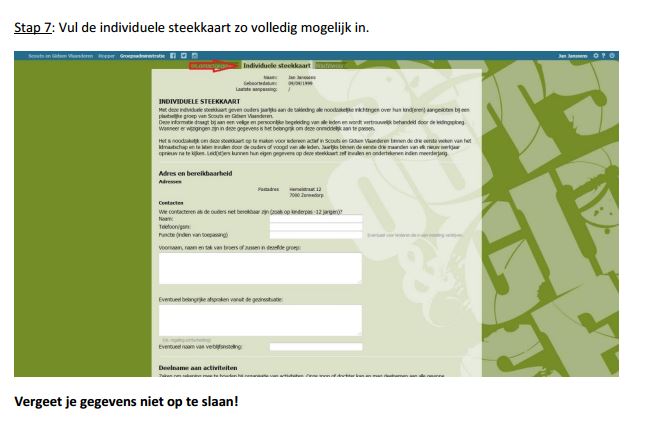 